Skjervøy kommune Kultur- og undervisning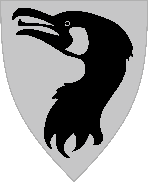 Barnehagerute for de kommunale barnehagene 2020-2021Høst 2020Vår 2021MånedAugust03.08- Oppstart nytt barnehageår.17.08 planleggingsdagBarnehagen stengtSeptemberOktoberkursdag(kan bli endret)NovemberDesember24.12 -Julaften 01.01-1.nyttårsdagBarnehagen stengtMånedJanuar1 nyttårsdag04.01-21-Planleggingsdag 05.01-21- PlanleggingsdagBarnehagen stengtBarnehagen stengtBarnehagen stengtFebruarMarsKursdag(Kan bli endret)April01.04- Skjærtorsdag, 02.04- Langfredag 05.04-2.påskedagBarnehagen stengtBarnehagen stengtBarnehagen stengtMai17.05- Off.høytidsdag13.05- Kristi himmelfartsdag14.05-plnleggingsdag24.05- 2.pinsedagBarnehagen stengtBarnehagen stengtBarnehagen stengtBarnehagen stengtJuniBarnehagen stengtJuliSommeråpen barnehageAvvikling av ferie